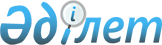 Об утверждении Комплексного плана по развитию нефтегазового сектора на 2014 - 2018 годы
					
			Утративший силу
			
			
		
					Постановление Правительства Республики Казахстан от 28 мая 2014 года № 567. 
Утратило силу постановлением Правительства Республики Казахстан от 4 марта 2016 года № 131      Сноска. Утратило силу постановлением Правительства РК от 04.03.2016 № 131.      Правительство Республики Казахстан ПОСТАНОВЛЯЕТ:



      1. Утвердить прилагаемый Комплексный план по развитию нефтегазового сектора на 2014 – 2018 годы (далее – Комплексный план).



      2. Центральным исполнительным органам, а также заинтересованным организациям, ответственным за исполнение Комплексного плана:



      1) принять меры по реализации Комплексного плана;



      2) по итогам полугодия представлять информацию о ходе реализации Комплексного плана в Министерство нефти и газа Республики Казахстан не позднее 5 января и 5 июля.



      3. Министерству нефти и газа Республики Казахстан обеспечить представление в Правительство Республики Казахстан сводной информации о ходе исполнения Комплексного плана не позднее 20 января и 20 июля.



      4. Настоящее постановление вводится в действие со дня его подписания.      Премьер-Министр

      Республики Казахстан                       К. Масимов

Утвержден          

постановлением Правительства

Республики Казахстан    

от 28 мая 2014 года № 567  

    Комплексный план по развитию нефтегазового сектора на 2014

                                – 2018 годы      Примечание:

      * Основная причина срыва запуска – нарушение целостности 28-дюймовых трубопроводов Кашагана. Оператор проекта (НКОК) сообщил, что ориентировочные сроки завершения ремонтно-восстановительных работ – середина 2016 года. Уточненные данные будут направлены после представления подрядчиком СКП поправки к Плану и бюджету освоения Кашагана и ее утверждения Управляющим Комитетом.

      ** Сроки зависят от наличия достаточной долгосрочной ресурсной базы и потребностей внутреннего рынка; стоимость проекта находится на стадии уточнения.

      *** Сроки и объем освоения инвестиций будут уточняться в соответствии с информацией российской стороны, имеющей блокирующий пакет в КТК.

      **** Финансирование за счет заемных средств Банка Развития Китая 2,6 млрд. долл. США.

      ***** Предварительные данные ТОО «Азиатский газопровод» (протокол Инвестиционного комитета АО «КазТрансГаз» № 1 от 17.02.2014 г.)

      ****** Будет уточнено по результатам ПСД.

      Расшифровка аббревиатур:

      МНГ – Министерство нефти и газа Республики Казахстан

      МИНТ – Министерство индустрии и новых технологий Республики Казахстан

      МЭБП – Министерство экономики и бюджетного планирования

      МФ – Министерство финансов Республики Казахстан
					© 2012. РГП на ПХВ «Институт законодательства и правовой информации Республики Казахстан» Министерства юстиции Республики Казахстан
				№

п/пНаименование

мероприятияФорма завершенияОтветст-

венные исполнителиРегионСрок

исполнения Срок

исполнения Предполагаемые расходы, млн. тенгеПредполагаемые расходы, млн. тенгеПредполагаемые расходы, млн. тенгеПредполагаемые расходы, млн. тенгеПредполагаемые расходы, млн. тенгеПредполагаемые расходы, млн. тенгеИсточники финансирования№

п/пНаименование

мероприятияФорма завершенияОтветст-

венные исполнителиРегионСрок

исполнения Срок

исполнения 201420152015201620172018Источники финансирования12345667889101112Совершенствование системы предоставления права недропользованияСовершенствование системы предоставления права недропользованияСовершенствование системы предоставления права недропользованияСовершенствование системы предоставления права недропользованияСовершенствование системы предоставления права недропользованияСовершенствование системы предоставления права недропользованияСовершенствование системы предоставления права недропользованияСовершенствование системы предоставления права недропользованияСовершенствование системы предоставления права недропользованияСовершенствование системы предоставления права недропользованияСовершенствование системы предоставления права недропользованияСовершенствование системы предоставления права недропользованияСовершенствование системы предоставления права недропользованияСовершенствование системы предоставления права недропользования1Проведение конкурсов по предоставлению права недропользования, исходя из предварительной оценки перспективности участка Проведение конкурсовМИНТ, МЭБП, АО «НК «КазМунайГаз (по согласованию)2014 – 2018 гг.2014 – 2018 гг.Не требуются2Проработка вопроса предоставления права недропользования на морские и стратегически значимые участки на условиях принятия обязательств по реализации индустриально-инновационных нефтегазовых проектов в Республике КазахстанПредложения в Правительство Республики КазахстанМИНТ, МЭБП, АО «НК «КазМунайГаз» (по согласо-

ванию)2014 – 2018 гг.2014 – 2018 гг.Не требуютсяРазвитие нефтегазовой промышленности Республики КазахстанРазвитие нефтегазовой промышленности Республики КазахстанРазвитие нефтегазовой промышленности Республики КазахстанРазвитие нефтегазовой промышленности Республики КазахстанРазвитие нефтегазовой промышленности Республики КазахстанРазвитие нефтегазовой промышленности Республики КазахстанРазвитие нефтегазовой промышленности Республики КазахстанРазвитие нефтегазовой промышленности Республики КазахстанРазвитие нефтегазовой промышленности Республики КазахстанРазвитие нефтегазовой промышленности Республики КазахстанРазвитие нефтегазовой промышленности Республики КазахстанРазвитие нефтегазовой промышленности Республики КазахстанРазвитие нефтегазовой промышленности Республики КазахстанРазвитие нефтегазовой промышленности Республики Казахстан3Выход на стабильный режим работы, достижение на месторождении Кашаган коммерческой добычи и наращивание добычи в рамках этапа 1Информация в МНГТОО «PSA» (по согласо-

ванию)Атырауская областьАтырауская область2015 – 2016 гг.*Не требуются4Подготовка проекта будущего расширения месторождения КарачаганакИнформация в МНГТОО «PSA» (по согласованию)Западно-Казахстанская областьЗападно-Казахстанская область2014 – 2018 г.9 4359 4359 623,744 265241 231398 539Собственные средства «Би Джи Групп», «Эни СпА», «Шеврон», «ЛУКОЙЛ», АО «НК «КазМунайГаз»5Заключение дополнительного соглашения к соглашению между Карачаганак Петролеум Оперейтинг и ТОО «КазРосГаз» от 31 мая 2007 года с учетом национальных интересов до 2037 годаПодписание соглашенияАО «НК «КазМунайГаз» (по согласо-

ванию), ТОО «PSA»  (по согласо-

ванию)До конца 2014 г.Не требуются6Реализация проекта управления устьевым давлением/ проект будущего расширения ТШО с последующим увеличением годовой добычи нефти до 35 млн. тонн к 2020 годуИнформация в МНГАО «НК «КазМунайГаз (по согласо-

ванию)Атырауская областьАтырауская область2014 – 2018 гг.555 000555 000787730885 965850 260740 000Заемные средства от международных институтов развития для АО «НК «КазМунайГаз»7Проработка вопроса реализации проекта «Евразия»:

изучение перспективы нефтегазо-

носности в Прикаспийской впадине, реализующего следующие четыре этапа:

1) создание международного консорциума по реализации проекта;

2) переобработка геолого-геофизических материалов прошлых лет;

3) регионально-геолого-геофизические исследования, включающие в себя проведение масштабных геофизических исследований;

4) бурение опорно-параметрической скважины Каспий-1Информация в МНГМИНТ, МЭБП, МФ, АО «ФНБ «Самрук-Казына» (по согласо-

ванию), АО «НК «КазМунайГаз (по согласо-

ванию)Атырауская, Мангистауская областиАтырауская, Мангистауская области2014 – 2018 гг.Не требуются8Разработка Концепции развития газового сектора до 2030 годаУтверждение КонцепцииМНГ, АО «КазТрансГаз» (по согласо-

ванию)IV квартал 2014 г.Собственные средства АО «КазТрансГаз»9Утверждение Генеральной схемы газификации Республики КазахстанИнформация в МНГАО «КазТрансГаз» (по согласо-

ванию)Июль 2014 г.Не требуются10Рост уровня газификации населения (в рамках бюджетной программы 024 «Целевые трансферты областным бюджетам, бюджетам городов Астаны и Алматы на развитие газотранс-

портной системы»)Повышение уровня газификации населенияМНГг. Алматы, Акмолинская, Актюбинская, Алматиснкая, Атырауская, Западно-

Казахстаная, Костанайская, Мангистауская, Жамбылская областиг. Алматы, Акмолинская, Актюбинская, Алматиснкая, Атырауская, Западно-

Казахстаная, Костанайская, Мангистауская, Жамбылская областиЕжегодно17 272, 63717 272, 63716 150, 53816 170, 557Республиканский бюджетПланомерная реализация транспортных проектовПланомерная реализация транспортных проектовПланомерная реализация транспортных проектовПланомерная реализация транспортных проектовПланомерная реализация транспортных проектовПланомерная реализация транспортных проектовПланомерная реализация транспортных проектовПланомерная реализация транспортных проектовПланомерная реализация транспортных проектовПланомерная реализация транспортных проектовПланомерная реализация транспортных проектовПланомерная реализация транспортных проектовПланомерная реализация транспортных проектовПланомерная реализация транспортных проектов11Реализация проектов нефтепровода Казахстан

-КитайИнформация в МНГАО «НК «КазмунайГаз» (по согласо-

ванию)Атырауская, Актюбинская, Кызылор-

динская, Южно-Казахстанская, Караган-

динская, Алматинская областиАтырауская, Актюбинская, Кызылор-

динская, Южно-Казахстанская, Караган-

динская, Алматинская области2018 г.**Не требуются12Реализация проекта расширения Каспийского трубопроводного консорциумаИнформация в МНГАО «НК «КазмунайГаз» (по согласо-

ванию)Атырауская областьАтырауская область2015 г.***Не требуются13Строительство газопровода «Бейнеу-Бозой-Шымкент»Ввод в эксплуатацию АО «ФНБ «Самрук-Казына» (по согласо-

ванию), АО «КазТрансГаз» (по согласо-

ванию)Мангистауская, Актюбинская, Кызылординская, Южно-

Казахстанская областиМангистауская, Актюбинская, Кызылординская, Южно-

Казахстанская областиДекабрь 2015 г.12832838 53038 530Заемные средства Банка Развития Китая****14Увеличение мощности магистрального газопровода «Казахстан-Китай»Информация в МНГАО «КазТрансГаз» (по согласо-

ванию)Южно-

Казахстанская, Жамбылская, Алматинская областиЮжно-

Казахстанская, Жамбылская, Алматинская областиДекабрь 2015 г.253612*****110 397*****110 397*****Собственные средства ТОО «Азиатский газопровод» и заемные средства Банка Развития КитаяРазвитие нефтеперерабатываюшего комплексаРазвитие нефтеперерабатываюшего комплексаРазвитие нефтеперерабатываюшего комплексаРазвитие нефтеперерабатываюшего комплексаРазвитие нефтеперерабатываюшего комплексаРазвитие нефтеперерабатываюшего комплексаРазвитие нефтеперерабатываюшего комплексаРазвитие нефтеперерабатываюшего комплексаРазвитие нефтеперерабатываюшего комплексаРазвитие нефтеперерабатываюшего комплексаРазвитие нефтеперерабатываюшего комплексаРазвитие нефтеперерабатываюшего комплексаРазвитие нефтеперерабатываюшего комплексаРазвитие нефтеперерабатываюшего комплекса15Строительство комплекса глубокой переработки нефти на Атырауском нефтеперерабатывающем заводеВвод в эксплуатацию АО «ФНБ «Самрук-Казына» (по согласо-

ванию), АО «КазМунайГаз – переработка и маркетинг» (по согласо-

ванию)Атырауская областьАтырауская область2014 – 2016 гг.124428171 991171 99125 145Собственные средства ТОО «АНПЗ» и заемные средства АО «БРК», China EXIM Bank, JBIC16Реконструкция и модернизация Шымкентского нефтеперерабатывающего заводаВвод в эксплуатацию АО «ФНБ «Самрук-Казына» (по согласо-

ванию), АО «КазМунайГаз – переработка и маркетинг» (по согласо-

ванию)Южно-

Казахстанская областьЮжно-

Казахстанская область2014 – 2016 гг.33 663110 192110 192106 04628 726Собственные средства ТОО «ПКОП» и заемные средства АО «БРК», China EXIM Bank17Реконструкция и модернизация Павлодарского нефтехимического заводаВвод в эксплуатацию АО «ФНБ «Самрук-Казына» (по согласо-

ванию), АО «КазМунайГаз – переработка и маркетинг» (по согласо-

ванию)Павлодарская областьПавлодарская область2014 – 2016 гг.10 332,9154 449,5154 449,567 150,9Собственные средства ТОО «ПНХЗ» и заемные средства АО «НК «КазМунайГаз»Формирование новых производственных секторов нефтехимической промышленностиФормирование новых производственных секторов нефтехимической промышленностиФормирование новых производственных секторов нефтехимической промышленностиФормирование новых производственных секторов нефтехимической промышленностиФормирование новых производственных секторов нефтехимической промышленностиФормирование новых производственных секторов нефтехимической промышленностиФормирование новых производственных секторов нефтехимической промышленностиФормирование новых производственных секторов нефтехимической промышленностиФормирование новых производственных секторов нефтехимической промышленностиФормирование новых производственных секторов нефтехимической промышленностиФормирование новых производственных секторов нефтехимической промышленностиФормирование новых производственных секторов нефтехимической промышленностиФормирование новых производственных секторов нефтехимической промышленностиФормирование новых производственных секторов нефтехимической промышленности18Строительство комплекса по производству ароматических соединений (бензол, параксилол) на Атырауском нефтеперерабатывающем заводеВвод в эксплуатацию АО «ФНБ «Самрук-Казына»  (по согласо-

ванию),  АО «КазМунайГаз – переработка и маркетинг»  (по согласо-

ванию)Атырауская

областьАтырауская

областьIV квартал 2014 г.52 487Собственные средства ТОО «АНПЗ» и заемные средства АО «Банк Развития Казахстана», Экспортно-

Импортного Банка Китая19Строительство интегрированного газохимического комплекса (первая фаза – полипропилен)Ввод в эксплуатацию АО «ФНБ «Самрук-Казына» (по согласованию), ТОО «Объеди-

ненная химическая компания»  (по согласо-

ванию)Атырауская

областьАтырауская

областьIV квартал 2017 г.28 56028 56058 799155 971Собственные средства ТОО «Фирма «АЛМЭКС Плюс», ТОО «Объединенная химическая компания» и заемные средства Экспортно-

Импортного Банка Китая******20Строительство интегрированного газохимического комплекса (вторая фаза – полиэтилен)Ввод в эксплуатацию АО «ФНБ «Самрук-Казына»  (по согласованию), ТОО «Объеди-

ненная химическая компания» (по согласо-

ванию)Атырауская областьАтырауская областьIV квартал 2018 г.14 33214 33277 464,79309 526,13159 872,39Собственные средства ТОО «KLPE» и заемные средства Экспорнто-

Импортного Банка Южной Кореи******21Производство полимерной продукции  в Атырауской областиИнформация в МНГАО «ФНБ «Самрук-Казына» (по согласованию), ТОО «Объеди-

ненная химическая компания» (по согласо-

ванию)Атырауская областьАтырауская областьIV квартал 2015 г.9 148,36543,18543,18Собственные средства ТОО «Объединенная химическая компания»Совершенствование нормативно-технической базы нефтегазового сектораСовершенствование нормативно-технической базы нефтегазового сектораСовершенствование нормативно-технической базы нефтегазового сектораСовершенствование нормативно-технической базы нефтегазового сектораСовершенствование нормативно-технической базы нефтегазового сектораСовершенствование нормативно-технической базы нефтегазового сектораСовершенствование нормативно-технической базы нефтегазового сектораСовершенствование нормативно-технической базы нефтегазового сектораСовершенствование нормативно-технической базы нефтегазового сектораСовершенствование нормативно-технической базы нефтегазового сектораСовершенствование нормативно-технической базы нефтегазового сектораСовершенствование нормативно-технической базы нефтегазового сектораСовершенствование нормативно-технической базы нефтегазового сектораСовершенствование нормативно-технической базы нефтегазового сектора22Разработка технических регламентов Евразийского экономического союзаРешения Евразийского экономического союзаМНГ, заинтересованные государст-

венные органы и организации2014 – 2018 гг.Не требуются23Разработка нормативных документов по стандартизации для транспортировки, хранения и реализации компримиро-

ванного и сжиженного природного газаУтверж-

денные предвари-

тельные национальные стандарты РК (ПСТ)МНГ, АО «КазТрансГаз» (по согласованию)IV квартал 2014 г.Не требуютсяМеждународное сотрудничествоМеждународное сотрудничествоМеждународное сотрудничествоМеждународное сотрудничествоМеждународное сотрудничествоМеждународное сотрудничествоМеждународное сотрудничествоМеждународное сотрудничествоМеждународное сотрудничествоМеждународное сотрудничествоМеждународное сотрудничествоМеждународное сотрудничествоМеждународное сотрудничествоМеждународное сотрудничество24Проработка вопроса проведения 25-ой сессии конференции по Энергетической хартииИнформация в Прави-

тельство РКМНГг. Астанаг. Астана20 декабря 2014 г.Не требуются